NUJU
( Turbo Folk - Emilia )
*since 2009*
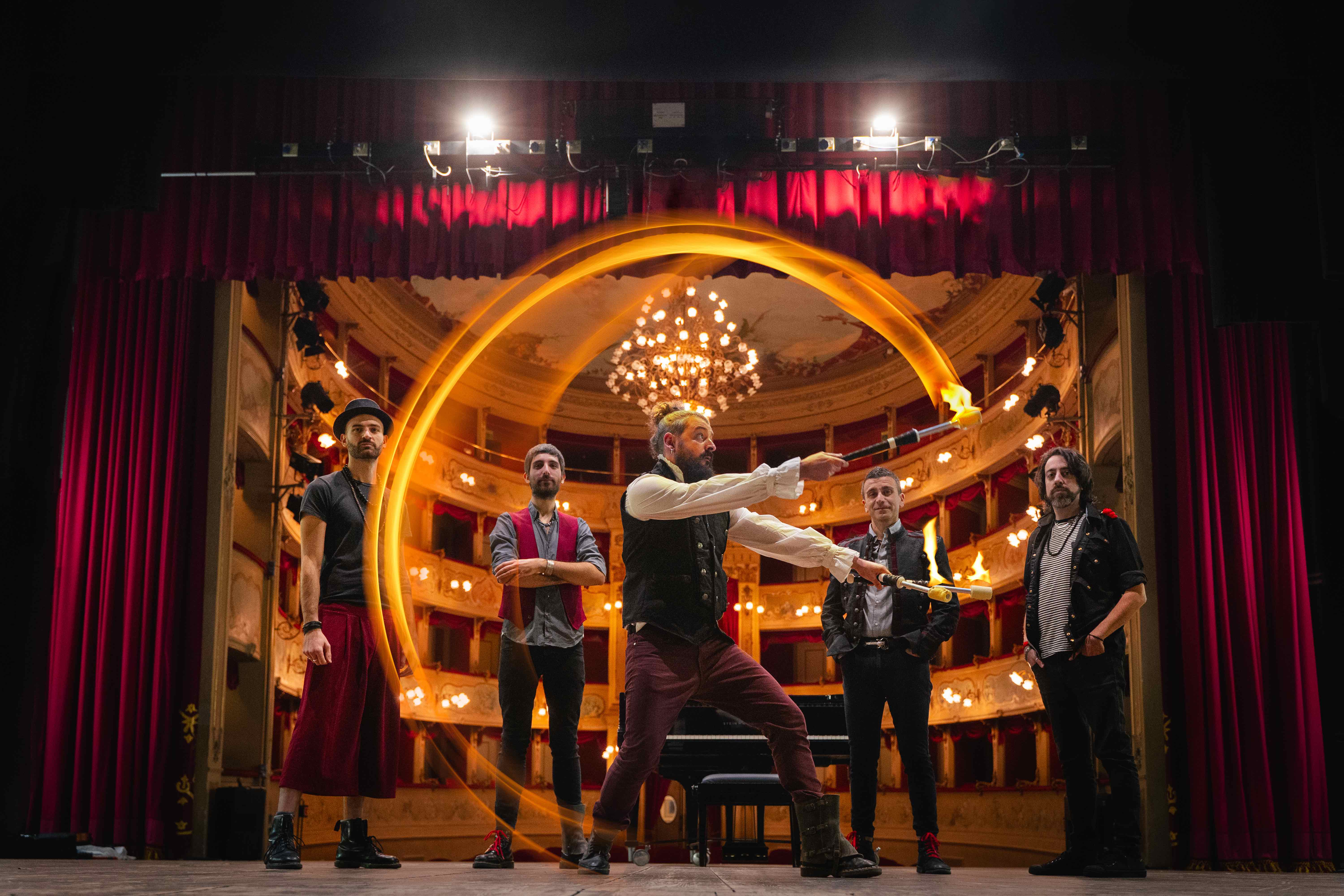 Short Bio:Il gruppo nasce con la volontà di unire la vena autorale Folk alla Dance della musica italiana, per creare puro divertimento!
La banda, di origine calabrese, è da sempre attenta a forti tematiche sociali unendo contenuti importanti ad una musica sempre allegra e coinvolgente.
Tra i tanti brani premiati (da Mei, Keepon, Caterpillar..) ed inseriti in svariate compilation, Il Mafiologo ha fatto parte del libro/cd "Musica Contro le Mafie".
Nel corso degli anni si sono esibiti in centinaia di concerti in Italia, Francia e Germania, tra le esibizioni da ricordare il megaevento di Ligabue Campovolo 2.0 e un opening act a Manu Chao.
Dopo “Nuju” - “Atto Secondo” - “3°(Mondo)” - "Urban Box" - "Pirati e Pagliacci" e "Storie Vere di Una Nave Fantasma",nel 2022 è uscito "Clessidra" il settimo album della band per Manita Dischi/Audioglobe.Line Up:Fabrizio Cariati: Voce, synth e thereminMarco Ambrosi: ChitarraLorenzo Iori: Violino, Synth, MandolinoNicholas De Francesco: BassoDavide Ferretti: BatteriaVideo Ufficiali:Gira feat. Modena City Ramblers: https://youtu.be/FxkcIC5WOjATitoli di Coda: https://youtu.be/nf4aTW6aqVsLa Nostra Sicurezza: https://youtu.be/WZGlTnAgH2MOnde Radio feat. Apres La Classe: https://youtu.be/YzmALSZOGHAFerro e Ruggine: https://youtu.be/Xl268Eb5AnUGluck “Hungary Tour”: https://youtu.be/4XpV7Z7EJawUna Faccia una Razza: https://youtu.be/ya7gQ4SjUUIDenaro: https://youtu.be/q0fMGBH5Mj8L’Artista feat. Modena City Ramblers: https://youtu.be/mDR2AnSfe6oMenestrello: https://youtu.be/_hDiE2VgEroMovement: https://youtu.be/chFEIjfOl1UConvinto: https://youtu.be/hSb7jRlCQlUZingara: https://youtu.be/GPAVtBuFupkLa Rapina: https://youtu.be/I-HPsAPBXdAParto: https://youtu.be/HMG4HXWRYwIVoci di Marinai: https://youtu.be/8T-MuzJZIfgDisegnerò: https://youtu.be/rUJ1RU1JJRMMi sono perso: https://youtu.be/iDhhcTdm6J4Il Furgone: https://youtu.be/YvI8Ex7E_roRiferimenti web:Sito Web: http://www.nuju.itFacebook: https://www.facebook.com/nujubandInstagram: https://www.instagram.com/nujubandYouTube: https://www.youtube.com/nujubandSpotify: https://open.spotify.com/artist/5wWvJjnWyhXdWmEVffAONXWikipedia: https://it.wikipedia.org/wiki/NujuDiscografia (escluse compilation)
2022 – CD @ Clessidra (Manita Dischi/Audioglobe)2018 – CD @ Storie Vere di una Nave Fantasma (Manita Dischi/Audioglobe)2016 – CD @ Pirati e Pagliacci (Latlantide/Edel)2015 – CD @ Urban Box (MK Records)2012 – CD @ 3° (mondo) (MK Records)2011 – CD @ Ghost Tricks (autoproduzione limitata per 100 fan)2011 – CD @ Atto Secondo (MK Records – Volta la Carta)2010 – CD @ Nuju (Latlantide)